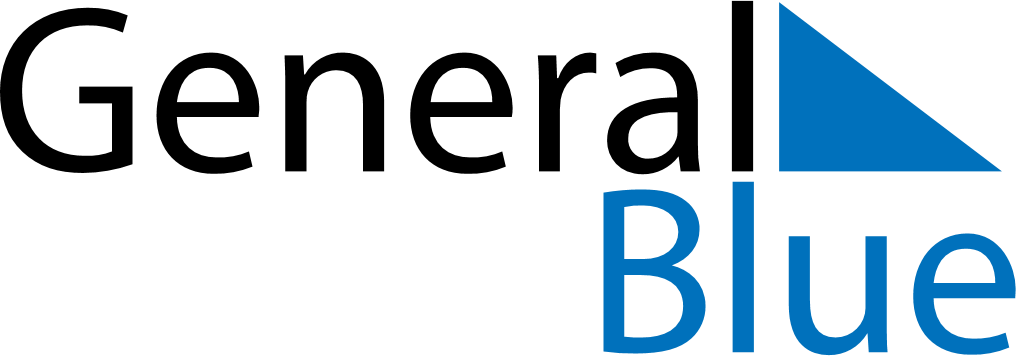 July 2024July 2024July 2024July 2024July 2024July 2024Laugar, IcelandLaugar, IcelandLaugar, IcelandLaugar, IcelandLaugar, IcelandLaugar, IcelandSunday Monday Tuesday Wednesday Thursday Friday Saturday 1 2 3 4 5 6 Sunrise: 1:55 AM Sunset: 12:31 AM Daylight: 22 hours and 36 minutes. Sunrise: 1:59 AM Sunset: 12:27 AM Daylight: 22 hours and 28 minutes. Sunrise: 2:03 AM Sunset: 12:23 AM Daylight: 22 hours and 20 minutes. Sunrise: 2:07 AM Sunset: 12:20 AM Daylight: 22 hours and 12 minutes. Sunrise: 2:11 AM Sunset: 12:16 AM Daylight: 22 hours and 4 minutes. Sunrise: 2:16 AM Sunset: 12:12 AM Daylight: 21 hours and 56 minutes. 7 8 9 10 11 12 13 Sunrise: 2:20 AM Sunset: 12:08 AM Daylight: 21 hours and 48 minutes. Sunrise: 2:24 AM Sunset: 12:04 AM Daylight: 21 hours and 40 minutes. Sunrise: 2:28 AM Sunset: 12:00 AM Daylight: 21 hours and 32 minutes. Sunrise: 2:32 AM Sunset: 11:56 PM Daylight: 21 hours and 24 minutes. Sunrise: 2:36 AM Sunset: 11:53 PM Daylight: 21 hours and 16 minutes. Sunrise: 2:41 AM Sunset: 11:49 PM Daylight: 21 hours and 8 minutes. Sunrise: 2:45 AM Sunset: 11:45 PM Daylight: 21 hours and 0 minutes. 14 15 16 17 18 19 20 Sunrise: 2:49 AM Sunset: 11:41 PM Daylight: 20 hours and 52 minutes. Sunrise: 2:53 AM Sunset: 11:37 PM Daylight: 20 hours and 44 minutes. Sunrise: 2:57 AM Sunset: 11:33 PM Daylight: 20 hours and 36 minutes. Sunrise: 3:01 AM Sunset: 11:29 PM Daylight: 20 hours and 28 minutes. Sunrise: 3:05 AM Sunset: 11:26 PM Daylight: 20 hours and 20 minutes. Sunrise: 3:09 AM Sunset: 11:22 PM Daylight: 20 hours and 12 minutes. Sunrise: 3:13 AM Sunset: 11:18 PM Daylight: 20 hours and 4 minutes. 21 22 23 24 25 26 27 Sunrise: 3:17 AM Sunset: 11:14 PM Daylight: 19 hours and 57 minutes. Sunrise: 3:21 AM Sunset: 11:10 PM Daylight: 19 hours and 49 minutes. Sunrise: 3:25 AM Sunset: 11:06 PM Daylight: 19 hours and 41 minutes. Sunrise: 3:29 AM Sunset: 11:02 PM Daylight: 19 hours and 33 minutes. Sunrise: 3:33 AM Sunset: 10:58 PM Daylight: 19 hours and 25 minutes. Sunrise: 3:36 AM Sunset: 10:55 PM Daylight: 19 hours and 18 minutes. Sunrise: 3:40 AM Sunset: 10:51 PM Daylight: 19 hours and 10 minutes. 28 29 30 31 Sunrise: 3:44 AM Sunset: 10:47 PM Daylight: 19 hours and 2 minutes. Sunrise: 3:48 AM Sunset: 10:43 PM Daylight: 18 hours and 55 minutes. Sunrise: 3:52 AM Sunset: 10:39 PM Daylight: 18 hours and 47 minutes. Sunrise: 3:56 AM Sunset: 10:35 PM Daylight: 18 hours and 39 minutes. 